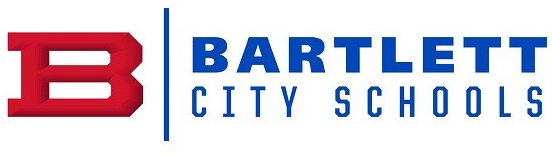 U.S. History & GeographyPacing GuideCourse Description: Students will examine the scope of United States history from Reconstruction to the contemporary issues impacting the United States today. Along the way students will explore the Industrial Revolution, World War I, the Progressive Movement and the New Deal, World War II, the Cold War, the Civil Rights Movement, and life after September 11, 2001. Students will read and study primary source documents connected to Tennessee’s United States history standards. Students will also focus on physical and human geographic issues important to Tennessee, America, and an increasingly global society. Quarter 1 FrameworkQuarter 2 FrameworkQuarter 3 FrameworkQuarter 4 FrameworkCivil War (review)Reconstruction/TNThe Origins of the New South 4.   Gilded Age5.   Settling the Western                   Frontier6.   Industrial Revolution & the Rise of the American City     1.   Social Darwinism & the              Social Gospel    2.   Goals & Achievements of      the Progressive Movement     3.   America in the First World War      4.  The 1920s: From traditionalism to modernism in post WWI America 1.  The Great Depression   and the New Deal 2.  The Second World War3.  World War II At Home4.   The Cold War5.   Happy Days                    The 1950s6.   The Turbulent 1960’s Politics and Economics at the End of the Twentieth CenturyAdministrations of Presidents Nixon through Bush the Younger Society and Culture at the End of the Twentieth CenturyThe United States in the Post-Cold War World Review for the End of Course ExamAt A GlanceAt A GlanceAt A GlanceAt A Glance*Review of US History from the Civil War to the Reconstruction Era. (1848 – 1877)*Summarize the Reconstruction Era in Tennessee.*Explain the factors that contributed to Westward expansion.*Describe changes to life in America as a result of the Industrial Revolution. *Analyze the similarities and differences between the ideologies of Social Darwinism and the Social Gospel.*Analyze the goals and achievements of the Progressive Movement.*Explain the causes of WWI, and the reasons for American entry into the war.*Describe how America transitioned from traditionalism to modernism in the post WWI years and throughout the 1920s. *Analyze the causes and effects of the Great Depression and how the New Deal fundamentally changed the role of the federal government.*Explain events that led to American participation in WWII, the war’s impact on the home front, and the changes in American society that were a result of the war effort. *Analyze the response of the United States to communism after WWII, and the competition that develops between the U.S. and Soviet Union. *Explore the social transformation of post WWII America, and the prosperity and consumerism of the 1950s.*Examine key events and accomplishments of the Civil Rights movement alongside social and cultural trends of the 1960s.*Analyze the economic expansion of the middle class in the late 20th Century.*Analyze the transition from Cold War partisanship to the uncertainty of terrorist states.*Explore the policies of presidents Nixon through Bush the Younger, examining the trend toward the conservative politics of the 1980s.* Describe the impact of the September 11, 2001 terrorist attacks.